       Дело № 5-58-0401/2024П О С Т А Н О В Л Е Н И Епо делу об административном правонарушении14 марта 2024 года                                                                            пгт. МеждуреченскийМировой судья судебного участка № 2 Кондинского судебного  района Ханты-Мансийского автономного округа – Югры Черногрицкая Е.Н., исполняющий обязанности мирового судьи судебного участка № 1 Кондинского судебного  района Ханты-Мансийского автономного округа – Югры, рассмотрев в открытом судебном заседании административное дело в отношенииЧерняева *, * года рождения, уроженца *, гражданина РФ, образование *, *, *, зарегистрированного и проживающего по адресу: * ранее привлекавшегося к административной ответственности по ст.19.13 Кодекса РФ об административных правонарушениях,  установил:21.12.2023 в 21 час.  27 мин. Черняев А.И., находясь в квартире по адресу: * позвонил в дежурную часть ОМВД России по Кондинскому району и осуществил заведомо ложный вызов сотрудников полиции.Черняев А.И., извещенный надлежащим образом о дате и времени судебного заседания в судебное заседание не явился, причин не явки не сообщил.В соответствии с ч. 2 ст. 25.1 Кодекса РФ об административных правонарушениях,  дело может быть рассмотрено в отсутствие лица, в отношении которого ведется производство по делу об административном правонарушении, в случаях, если имеются данные о надлежащем  извещении лица о месте, времени рассмотрения дела.   В связи с чем, суд пришел к выводу о рассмотрении дела в отсутствие  Черняева А.И.Изучив и исследовав материалы дела, мировой судья пришел к следующему.Статьей 19.13 Кодекса Российской Федерации об административных правонарушениях предусмотрено, что заведомо ложный вызов пожарной охраны, полиции, скорой медицинской помощи или иных специализированных служб - влечет наложение административного штрафа в размере от одной тысячи до одной тысячи пятисот рублей. Объектом  административного правонарушения, предусмотренного ст.19.13 КоАП РФ, является установленный порядок управления. Объективная сторона данного административного правонарушения состоит в том, что виновный осуществляет заведомо ложный вызов  специализированных служб.Как установлено в судебном заседании, 21.12.2023 в 21час. 27 мин. Черняев А.И., находясь в квартире по адресу: ул. Ветеранов, д.3, кв. 2, в пгт. Междуреченский Кондинского района ХМАО-Югры, позвонил в дежурную часть ОМВД России по Кондинскому району и сообщил ложные сведения о том, Семашко В.В. заперта в сарае в п. Половинка по ул.  Комсомольская, 45А, то есть своими действиями Черняев А.И. осуществил заведомо ложный вызов сотрудников полиции. Указанные обстоятельства подтверждаются:протоколом об административном правонарушении от 30.12.2023. Из протокола также следует, что процессуальные права, предусмотренные ст. 25.1. КоАП РФ и ст. 51 Конституции РФ, Черняеву А.И. разъяснены, копия протокола ему вручена, что подтверждается подписью правонарушителя в соответствующих графах протокола;сообщением зарегистрированным в КУСП ОМВД России по Кондинскому району  21.12.2023 №5759; признательными объяснениями Черняева А.И. от 21.12.2023. Перед началом опроса Черняеву А.И. были разъяснены права, предусмотренные ст. 25.1 Кодекса Российской Федерации об административных правонарушениях и ст. 51 Конституции РФ. Кроме того, он был предупрежден об ответственности за дачу заведомо ложных показаний по ст. 17.9 Кодекса Российской Федерации об административных правонарушениях. Объяснения у Черняева А.И.  отобраны с соблюдением требований ст. 26.2 Кодекса Российской Федерации об административных правонарушениях, сомнений в правдивости их показаний у суда не возникает;рапортами сотрудников ОМВД России по Кондинскому району Храмцова В.В. от 21.12.2023, Ленкина А.Ю. от 22.12.2023, 24.12.2023;объяснениями свидетеля Семашко В.В. от 22.12.2023, подтвердившей факт совершения правонарушения Черняевым А.И.Указанные доказательства были оценены  в совокупности,  в соответствии с требованиями ст.26.11   Кодекса Российской Федерации об административных правонарушениях.Учитывая изложенное, мировой судья считает, что вина Черняева А.И. в  совершении административного правонарушения в ходе судебного заседания нашла свое подтверждение и доказана, действия его необходимо квалифицировать по ст.19.13 КоАП РФ - заведомо ложный вызов специализированных служб. При назначении административного наказания, мировой судья учитывает личность виновного, обстоятельств, смягчающих административную ответственность, не установлено. Обстоятельством, отягчающим административную ответственность является повторное совершение административного правонарушения.На основании изложенного, руководствуясь ст. 19.13, п. 1 ч. 1 ст. 29.9, ст. 29.10, ст.29.11 Кодекса РФ об административных правонарушениях, мировой судьяпостановил:Черняева * (паспорт *) признать виновным в совершении административного правонарушения, ответственность за которое предусмотрена   ст. 19.13 КоАП РФ и подвергнуть административному наказанию в виде штрафа в размере 1500 (одна тысяча пятьсот) рублей. Административный штраф подлежит уплате в УФК по Ханты-Мансийскому автономному округу – Югре (Департамент административного обеспечения Ханты-Мансийского автономного округа – Югры, л/с 04872D08080) Наименование банка: РКЦ ХАНТЫ-МАНСИЙСК//УФК по Ханты-Мансийскому автономному округу-Югре г. Ханты-Мансийск, казначейский счет: 40102810245370000007, банковский счет №03100643000000018700 БИК 007162163, ОКТМО 71816000, ИНН 8601073664, КПП 860101001, КБК 72011601203019000140, УИН 0412365400045000582419137. QR-код для оплаты административного штрафа. Реквизиты «КБК» и «ОКТМО» подлежат заполнению самостоятельно. 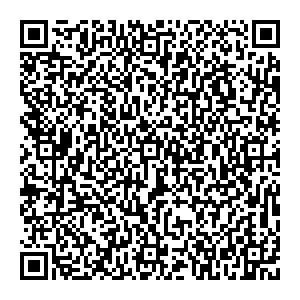 Срок для добровольной уплаты административного штрафа - не позднее шестидесяти дней со дня вступления постановления о наложении административного штрафа в законную силу либо со дня истечения срока отсрочки или срока рассрочки, предусмотренных статьей 31.5 Кодекса Российской Федерации об административных правонарушениях.Оригинал квитанции об оплате штрафа подлежит передаче мировому судье вынесшему данное постановление (ХМАО-Югра, пгт. Междуреченский, ул.П.Лумумбы, д.2/1).   Разъяснить, что неуплата административного штрафа в срок, установленный ч. 1 ст. 32.2 Кодекса Российской Федерации об административных правонарушениях, влечет административную ответственность по ч. 1 ст. 20.25 КоАП РФ.Постановление может быть обжаловано в течение десяти суток со дня получения копии настоящего постановления в Кондинский районный суд Ханты-Мансийского автономного округа – Югры путем подачи жалобы через мирового судью судебного участка № 1 Кондинского судебного района Ханты-Мансийского автономного округа-Югры.Мировой судьясудебного участка №2                                                                              Е.Н. Черногрицкая